Test sprawdzający nr 1 z przedmiotu Historia (poziom podstawowy)                                 S. CH.Imię i nazwisko…………………………………………………………………..                             semestr I Podkreśl prawidłową odpowiedź:Ostatnim prezydentem II Rzeczypospolitej był:Ignacy MościckiGabriel NarutowiczIgnacy Jan PaderewskiLinia demarkacyjna, zaproponowana Polsce w 1920 roku jako wschodnia granica nosiła nazwę:Linia MaginotaLinia StalinaLinia CurzonaPoniższe wydarzenia przedstaw w kolejności chronologicznej zaczynając od najstarszego (A) do najbliższego naszym czasom (E):Zamach majowy Józefa Piłsudskiego………………………………………………[……….]Wybuch powstania wielkopolskiego………………………………………………[………..]Przejęcie władzy przez faszystów we Włoszech……………………………..[………..]Kryzys czechosłowacki i konferencja w Monachium……………………..[………..]Uchwalenie konstytucji marcowej w Polsce..………………………………..[………..]Podaj imię i nazwisko polityków, których  zdjęcia zamieszczono poniżej i jakie funkcje sprawowali w II Rzeczypospolitej:a)            b)                c) 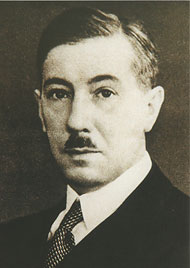 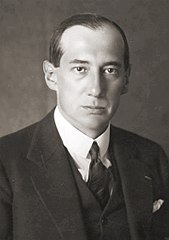 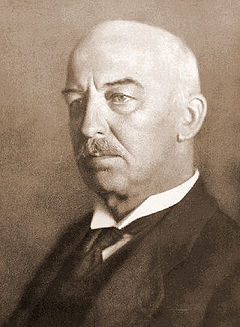 a)imię i nazwisko………………………………………………………………….funkcja………………………………………b) imię i nazwisko………………………………………………………………….funkcja………………………………………c) imię i nazwisko………………………………………………………………….funkcja………………………………………5. Wyjaśnij pojęcia:„Orlęta Lwowskie”……………………………………………………………………………………………………………………………………………………………………………………………………………………………………………………………………………………..Wielki Kryzys gospodarczy………………………………………………………………………………………………………………..………………………………………………………………………………………………………………………………………………………..Sanacja…………………………………………………………………………………………………………………………………………….…………………………………………………………………………………………………………………………………………………………6. Wymień trzy największe sukcesy gospodarcze II Rzeczypospolitej:………………………………………………………………………………………………………………………………………….………………………………………………………………………………………………………………………………………….………………………………………………………………………………………………………………………………………….7[*] Wyjaśnij, na czym polegała zbrodniczość nazizmu i komunizmu.……………………………………………………………………………………………………………………………………………………………………………………………………………………………………………………………………………………………………………………